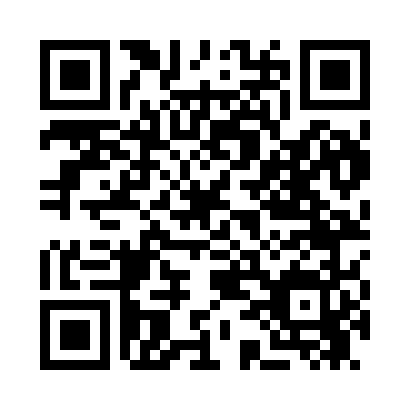 Prayer times for Shinhopple, New York, USAMon 1 Jul 2024 - Wed 31 Jul 2024High Latitude Method: Angle Based RulePrayer Calculation Method: Islamic Society of North AmericaAsar Calculation Method: ShafiPrayer times provided by https://www.salahtimes.comDateDayFajrSunriseDhuhrAsrMaghribIsha1Mon3:465:291:045:078:4010:232Tue3:465:291:045:078:4010:223Wed3:475:301:055:078:3910:224Thu3:485:301:055:078:3910:215Fri3:495:311:055:078:3910:216Sat3:505:321:055:078:3810:207Sun3:515:321:055:078:3810:208Mon3:525:331:055:078:3810:199Tue3:535:341:065:078:3710:1810Wed3:545:341:065:078:3710:1711Thu3:555:351:065:078:3610:1612Fri3:565:361:065:078:3610:1613Sat3:575:371:065:078:3510:1514Sun3:585:381:065:078:3510:1415Mon4:005:381:065:078:3410:1316Tue4:015:391:065:078:3310:1117Wed4:025:401:075:078:3310:1018Thu4:035:411:075:078:3210:0919Fri4:055:421:075:078:3110:0820Sat4:065:431:075:078:3010:0721Sun4:075:441:075:068:2910:0622Mon4:095:451:075:068:2910:0423Tue4:105:451:075:068:2810:0324Wed4:115:461:075:068:2710:0225Thu4:135:471:075:058:2610:0026Fri4:145:481:075:058:259:5927Sat4:155:491:075:058:249:5728Sun4:175:501:075:048:239:5629Mon4:185:511:075:048:229:5430Tue4:205:521:075:048:219:5331Wed4:215:531:075:038:209:51